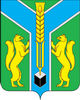 Контрольно-счетная палатамуниципального образования «Заларинский район»З А К Л Ю Ч Е Н И Е  № 14/35- зКонтрольно-счетной палаты МО «Заларинский район» на проектбюджета  муниципального образования «Холмогойское сельское поселение» на 2019 год и плановый период 2020 и 2021 годов.25 декабря   2018 года                                                                                п.ЗалариНастоящее заключение подготовлено мною, аудитором   Контрольно-счетной палаты МО «Заларинский район»  Кантонист Т.С., на основании Положения о КСП, плана работы КСП на 2018 год, соглашения о передаче КСП полномочий по осуществлению внешнего муниципального финансового контроля,  рамках стандарта внешнего муниципального финансового контроля «Порядок осуществления КСП предварительного контроля  формирования проекта местного бюджета на очередной финансовый год и плановый период» (СВМФК-3).Нормативно-правовая база.Проект бюджета  муниципального образования «Холмогойское сельское поселение» (далее – Холмогойское  МО, поселение) представлен в Контрольно-счетную палату своевременно.По аналогии с областным бюджетом, районным  бюджетом, проект бюджета поселения  сформирован на 3 года, то есть,  на 2019 год и плановый период 2020 и 2021 годов. Перечень документов и материалов, представленных одновременно с проектом бюджета, в основном, соответствует требованиям ст. 184.2 БК РФ. Формирование основных параметров  бюджета поселения на 2019 год и плановый период 2020 и 2021 годов осуществлялось на основании ожидаемых параметров исполнения бюджета за текущий 2018 год, показателей прогноза социально-экономического развития муниципального образования  до 2021 года, основных направлений бюджетной и налоговой политики Холмогойского МО. Кроме того, учтены изменения, внесенные в Бюджетный кодекс РФ, Налоговый кодекс. Анализ прогноза  социально-экономического развитияХолмогойское муниципального образования на 2019-2021 г.             В соответствии с требованиями ст.173 БК РФ, одновременно с проектом бюджета  представлены отдельные показатели прогноза социально-экономического развития поселения на 2019 – 2021 годы. В Холмогойском      муниципальном образовании разработана концепция социально-экономического развития  поселения, сформированы приоритеты социально-экономического развития до 2021 года.   Для расчета проекта бюджета поселения, как и в 2018 году, взят за основу консервативный вариант развития экономики, то есть, направленный, в основном, на поддержание достигнутого уровня развития. Консервативный вариант взят также за основу при формировании бюджета района и областного бюджета на 2019 год.Анализ отдельных показателей прогноза социально – экономического развития Холмогойского МО на 2019-2021 годы показал: Среднесписочная  численность  работающих в  2019-2021 годах, по сравнению с 2018 годом,   планируется на одном уровне – 202 чел.Фонд оплаты труда планируется с незначительным увеличением по сравнению с 2018 годом: в 2019 году – на 4,8%, в 2020-2021 году – на 5,7% Согласно прогнозу, в муниципальном образовании зарегистрировано 10 индивидуальных предпринимателей, объем выручки от реализации  товаров,  услуг у которых планируется в 2019 году с увеличением на 2,5% по сравнению с 2018 годом, в 2020-2021  году - на 2 %.Анализ отдельных показателей прогноза социально-экономического развития   показал, что в уровне жизни населения Холмогойского МО  в 2019 году, по сравнению с 2018 годом,  и в плановом периоде 2020-2021 годов, учитывая стабильный рост сводного индекса потребительских цен, опережающего роста инфляции по сравнению с ростом ВВП, значительных изменений в лучшую сторону не произойдет.Основные направления бюджетной и налоговой политики Холмогойского МО на 2019-2021 годы.В составе документов к  проекту бюджета  представлено Положение об основных направлениях бюджетной и налоговой политики Холмогойского МО на 2019 год и плановый период 2020 и 2021 годов (далее – Основные направления) с соответствующим постановлением главы администрации, при этом, дата и номер постановления не указаны.Основной целью бюджетной и налоговой политики поселения, является обеспечение сбалансированности  и устойчивости бюджетной системы муниципального образования.В ходе проведения анализа представленных направлений Контрольно-счетной палатой отмечено, что основные цели и задачи  бюджетной и налоговой политики поселения тесно связаны с  направлениями бюджетной и налоговой политики района на 2019 год и плановый период 2020 и 2021 годов.  Бюджет  Холмогойского  муниципального образования.Анализ прогноза доходной части бюджета.Доходы бюджета Холмогойского МО на 2019 год предлагается утвердить в объеме 10562,5 тыс.руб., это на 3642,1 тыс.руб. или на 25,3,0 % меньше ожидаемого исполнения в 2018 году. Первоначальный бюджет на 2018 год утверждали с меньшей суммой на  2380,7 тыс.руб. (8181,8 тыс.руб.)Из них, безвозмездные поступления из бюджетов других уровней составят 8192,4 тыс.руб., что на 3744,1 тыс.руб.  или   в 1,9 раз  меньше  ожидаемых поступлений 2018 года. Снижение объемов доходов в 2019 году  по сравнению с ожидаемым исполнением 2018 года  связано с формированием в настоящее время первоначальной редакции бюджета поселения, не включением в него ожидаемых нераспределенных доходов областного  бюджета, которые найдут свое отражение в бюджете поселения  в течение финансового года. Удельный вес  безвозмездных поступлений в общем объеме доходов бюджета поселения  в  2019 году составит 77,5%.  По факту исполнения 2018 года этот показатель будет значительно выше -  84 % от общего объема доходов бюджета поселения. Удельный вес  безвозмездных поступлений в планируемом периоде 2020-2021 годов планируется в размере 80% то есть, на 4 % меньше уровня  ожидаемых поступлений  2018 года.Плановые назначения по доходам на 2020 год предлагается утвердить в объеме 11760,0  тыс.руб. (на 5%  выше 2019 года), на 2021 год – в объеме 11891,2 тыс.руб. (почти на 0,1 %  выше, чем в  2020 году), т.е.,  имеются незначительные  темпы роста доходов бюджета поселения  в плановом периоде.Собственные доходы бюджета поселения состоят из налоговых  и неналоговых доходов, общий объем которых планируется на 2019 год в сумме 2370,1 тыс.руб, это на 102  тыс.руб.  больше  ожидаемого исполнения 2018 года. Плановый показатель 2018 года (2271,1 тыс.руб.) был достигнут . В 2020 году объем собственных доходов планируется незначительно  увеличить   до 2378,1 тыс.руб.  и в  2021 году увеличить - до 2387,1 тыс.руб.                                                                                                                                                                                                                                          В соответствии с действующим законодательством, все источники доходов бюджета поселения закреплены за соответствующими главными администраторами доходов, которые отражены в Приложении № 2 к данному проекту бюджета, и которые обязаны осуществлять контроль за правильностью исчисления налогов, полнотой и своевременностью их уплаты, принимают решения о взыскании пени и штрафов по ним.                                             Налоговые доходы.Объем налоговых доходов бюджета поселения на 2018 год составит 2360,1 тыс.руб. (это на 4 %  больше ожидаемых поступлений 2017 года- 2184,3 тыс.руб.), в 2019 году – 2353,3 тыс.руб., ( на 6 %  меньше чем в  2018 году), в 2020 году – 2372,0 тыс.руб. (на 1% больше чем в  2020 году). Налог на товары, переданный в бюджет поселения с 1 января 2014 года на основании  Закона Иркутской области о межбюджетных трансфертах, состоящий из  акцизов на нефтепродукты: дизельное топливо, моторные масла, автомобильный бензин и прямогонный бензин по нормативу 0,017% для Холмогойского   муниципального образования,  утвержденному в областном бюджете.   Поступление налога на товары   составит в 2019-2021 годы – 1113,1 тыс.руб.   Указанные средства образуют дорожный фонд поселения. Объем налога на доходы физических лиц  прогнозируется на 2019 год в сумме 215,0 тыс.руб.,  это  на уровне  ожидаемых поступлений 2018 года (213,0 тыс.руб.) Объем налога на доходы физических лиц  в  2020 и 2021 году остается почти на уровне 2019 года(223 и 232 тыс.руб)Как уже отмечалось в прошлом году, основным видом налоговых доходов поселения становится налог на товары (доходы от акцизов на нефтепродукты), который составит  46,8% от объема собственных доходов бюджета поселения.          Налог на совокупный доход состоит из единого сельскохозяйственного налога. Прогноз поступлений ЕСХН запланирован  в сумме 32,0 тыс.руб., это на уровне   ожидаемого исполнения за 2018 год -32,0 тыс. руб. Налоги на имущество.  В состав данного вида налогов в 2019 году и плановом периоде 2020 и 2021 годов включены следующие вида налогов: налог на имущество физических лиц, земельный налог. Указанные виды налогов в 2019 году и плановом периоде 2020 и 2021 годов прогнозируются на основании нормативов отчислений в бюджет поселений и  ожидаемых поступлений 2018 года 995,0 тыс. руб. ежегодно.Объем  поступлений государственной пошлины в бюджет поселения  в 2019-2021 году   прогнозируется  в размере 5,0 тыс. руб., что почти на уровне  ожидаемых поступлений 2018 года – 10,0 тыс.руб. Неналоговые доходы.Общий объем неналоговых  доходов бюджета муниципального образования, которые состоят из доходов от использования  имущества и продажи материальных и нематериальных активов, на 2019 год, а также, плановый период 2020-2021 годов прогнозируется практически на  уровне ожидаемых поступлений  2018 года и составит: 10,0 тыс.руб.Как видно из проведенного анализа, увеличение объема собственных доходов поселения планируется, в основном,  за счет увеличения  объемов налоговых доходов, их собираемости. Безвозмездные поступления.Общая сумма безвозмездных поступлений в бюджет муниципального образования из федерального, областного бюджета и  бюджета района на 2019 год  составит  8192,4 тыс.руб., это на 3744,1 тыс.руб. или в 1,4 раз  меньше  ожидаемых поступлений 2018 года. В  2020 году, объем безвозмездных поступлений  прогнозируется к увеличению  по сравнению с 2019 годом – на 1189,5 тыс.руб. (8%) и составит 9381,9 тыс.руб., на 2021 год планируется 9504,1  тыс.руб.  или почти на уровне   2020 года.  Снижение объемов безвозмездных поступлений в 2019 году имеет место и в бюджете района. Это связано с неполным распределением межбюджетных трансфертов из областного  бюджета и соответственно из бюджета района. При этом:--- дотация на выравнивание уровня бюджетной обеспеченности из бюджета района составила: в 2019 году – 8043,9 тыс.руб., в 2020 году – 9233,4 тыс.руб.  и в 2021 году – 9355,6 тыс.руб.Следует отметить,  что  с 2017 года изменился порядок формирования районного фонда финансовой поддержки поселений на основании Закона Иркутской области № 74-оз « О межбюджетных трансфертах и нормативах отчислений доходов в местные бюджеты».  ---субвенция на осуществление первичного воинского учета  из федерального бюджета, в 2019-2021 годы  планируется в размере 114,2 тыс.руб. ---субвенция на осуществление областного государственного полномочия по осуществлению перечня должностных лиц органов местного самоуправления, уполномоченных составлять протоколы об административных нарушениях, предусмотренных отдельными законами Иркутской области об административной ответственности планируется в одинаковом размере  0,7 тыс. руб., на  2019 год и  на плановый период  2020-2021 года – 0,7 тыс.руб. ---субвенция на осуществление отдельных областных государственных полномочий в сфере водоснабжения и водоотведения   из федерального бюджета   планируется в одинаковом размере на весь плановый период – 33,6 тыс.руб.,  это на уровне ожидаемых поступлений  2018 года .Расходы бюджета Холмогойского МО.Расходы бюджета поселения на 2019 год предлагается утвердить в объеме 10681,01 тыс.руб., это на  3512,95 тыс.руб.  или почти на 1,3 раза  меньше  ожидаемого исполнения 2018 года. На 2020 год предусмотрено увеличению расходов – на 11% к уровню 2019 года (11878,91 тыс.руб) и на 2021 год  - 12010,56 тыс.руб. т.е.  прослеживается незначительное увеличение  указанных расходов по отношению к 2020 году (на 131,65 тыс.руб.) То есть, соответственно доходам, снижение  расходной части бюджета района к уровню 2018 года обусловлено, также, неполным распределением средств из других бюджетов.Анализ структуры расходов в 2019-2021 году показал:По разделам бюджетной классификации расходы сложились следующим образом:Раздел 01 «Общегосударственные вопросы». В данном разделе отражены расходы на заработную плату с начислениями  главе муниципального образования,  расходы на содержание администрации  Холмогойского   муниципального образования. Отражен, также,  объем резервного фонда, который прогнозируется в  сумме 1 тыс.руб. Запланированные средства Резервного фонда используются на цели в соответствии с Положением о порядке расходования средств резервного фонда, утвержденным главой администрации.Общая сумма расходов по данному разделу на 2019 год планируется в размере 7044,21 тыс.руб., это на 693,75 тыс.руб. или на 10%  больше ожидаемого исполнения 2018 года. В 2020 и 2021 годах прослеживается незначительное увеличение указанных расходов по отношению к 2019 году, соответственно, на 10% (в 2020 году- 7775,4 тыс.руб.) , на 3%  (в 2021 году- 8068,1 тыс.руб.). Расходы на содержание главы администрации поселения планируются  в 2019 году в размере – 350,1 тыс.руб.,или 52%  от ожидаемого исполнения 2018 года. Расходы на функционирование местной администрации 2019 году предусмотрены в объеме 5070,1 тыс. руб., или 98% от ожидаемого исполнения 2018 года. Наибольший удельный вес в расходах по данному подразделу составляют расходы на оплату труда – 4420,2 тыс. руб., или 74%. Иные расходы по данному подразделу запланированы в сумме 493,3 тыс. руб., в том числе коммунальные услуги , услуги по содержанию имущества В 2020 – 2021 годах планируются расходы на функционирование местной администрации в размерах – 5823,0   тыс.руб. и 6090,4 тыс.руб.По подразделу  «Другие общегосударственные вопросы» расходы запланированы в объеме целевой областной субвенции  на выплату заработной платы  специалисту, составляющему  протоколы об административных нарушениях,  в 2018-2020 году в сумме 0,7тыс. руб., ежегодно.Подраздел 0203 «Национальная оборона». В данном подразделе отражены расходы за счет средств федерального бюджета по  осуществлению первичного воинского учета на территориях, где отсутствуют военные комиссариаты. Как показал анализ, суммы расходов по данному подразделу на 2019-2021 годы  отражены в полном размере –114,2 тыс.руб.  Как уже отмечалось выше, в раздел 03 «Национальная безопасность и правоохранительная деятельность» обозначены расходы  в сумме 18,0 тыс.рубл. По муниципальным  программам : «Комплексные меры по профилактики злоупотребления наркотическими средствами психотропными веществами на 2018-2020гг» в сумме 18,0 тыс.руб. «Противодействие коррупции»  и «Обеспечение первичных мер пожарной безопасности на территории МО  на 2018-2020 годы.»  в сумме 1,0 тыс.руб. по каждой программе.    Раздел 04 «Национальная экономика». По данному разделу отражаются расходы на осуществление отдельных гос.полномочий по регулированию тарифов ЖКХ и расходы на дорожное хозяйство, которые запланированы на 2019-2021 годы в сумме 1146,7  тыс. руб. Расходы на осуществление отдельных госполномочий по регулированию тарифов ЖКХ в 2019-2021 году  запланированы в объеме 33,3 тыс. руб.ежегодно.  ( это на уровне 2018 года). Расходы на выполнение госполномочий отражены в размере запланированной субвенции на эти цели.Расходы на  дорожное хозяйство в 2019-2021 годы  прогнозируется в объеме 1112,1 тыс.рубл. В составе указанных ассигнований предусмотрены расходы за счет доходов, поступающих от уплаты акцизов по подакцизным товарам.  Ожидаемое исполнение 2018 года по данному разделу составит 1217,45 тыс.руб., что составит всего 87,2% или 178 тыс.руб. меньше плановых назначений на 2018 год (1395,47 тыс.рубл.) Следует отметить, что в соответствии со ст. 179.4. БК РФ бюджетные ассигнования муниципального дорожного фонда, не использованные в текущем финансовом году, направляются на увеличение бюджетных ассигнований муниципального дорожного фонда в очередном финансовом год. По рекомендациям КСП данные показатели необходимо откорректировать.В данном разделе обозначены расходы по муниципальной программе «Комплексное развитие систем транспортной инфраструктуры муниципального образования» на 2016-2032 годы.Раздел 05 «Жилищно – коммунальное хозяйство». Объем расходов по данному разделу  в  2019 году планируется  -293 тыс.руб. , в 2020-2021 годы планируется 301,4 и 310,3 тыс.руб., это на 109 тыс.руб. меньше, чем ожидаемое исполнение 2018 году (184,0 тыс.руб.).             В 2019 году по подразделу 0502 «Коммунальное хозяйство» запланированы  расходы в сумме 52,0 тыс. руб.  и по подразделу 0503 «Благоустройство»  в сумме – 241,0 тыс. руб.Раздел 08 «Культура». По данному разделу общая сумма расходов составит в 2019 году- 3636,8 тыс.руб., это на 2431,86 тыс.руб. или на 60% меньше ожидаемого исполнения 2018 года, на 2020 году- 4103,51 тыс.руб (на 467 тыс.руб. больше, чем в 2019 году) и в 2021 году- 3942,46  тыс.руб. (на 160,4 тыс.руб. меньше  2020 года).Раздел 10 «Другие вопросы в области социальной политики» По данному разделу обозначены расходы по муниципальной программе «Доступная среда для инвалидов и других маломобильных групп населения на 2017-2019 годы» объем которых предусмотрен на 2019 год в размере 50,0 тыс.руб.  При анализе расходной части бюджета отмечено: в пояснительной записке к проекту бюджета не отражена потребность муниципального образования в бюджетных средствах и какой размер от потребности на 2019 год заложен в данный проект бюджета. Отсутствуют пояснения по показателям бюджета. В связи с тем, что бюджет муниципального образования  утверждается на три года, согласно требованиям ст.184.1  БК РФ, должны быть также  утверждены  объемы условно утверждаемых расходов, т.е. еще не распределенных  в расходной части бюджета в плановом периоде.  В представленном проекте решения о бюджете муниципального образования  условно утверждённые расходы определены в следующих суммах: на 2020 год -  в сумме 293,3 тыс. рублей, на 2021 год – в сумме 593,1 тыс. рублей. Частью третьей статьи 184.1 Бюджетного кодекса Российской Федерации определено, что общий объем условно утверждаемых расходов в случае утверждения бюджета на очередной финансовый год и на плановый период на первый год планового периода устанавливается в объеме не менее 2,5 процента общего объема расходов бюджета, на второй год планового периода - в объеме не менее 5 процентов общего объема расходов бюджета.               Нормативы расчета указанных расходов  соблюдены.             3. Источники внутреннего финансированиядефицита бюджета.Прогнозируемый объем дефицита бюджета  поселения на 2019 год  составит  118,51 тыс.руб., на 2020 год – 118,91 тыс.руб., на 2021 год – 119,36 тыс.руб. Источниками финансирования дефицита бюджета по всем трем годам планируется, не в противоречие требованиям ст. 96 БК РФ, разница между полученными и погашенными муниципальным образованием кредитами кредитных организаций. Из Приложения № 9 к данному проекту бюджета  следует, что объем муниципального  долга по состоянию на 1 января 2019 года в Холмогойского  муниципальном образовании   составил 110,6 тыс.руб.Предельный объем муниципального долга на 2019 год предусмотрен в размере 1185,05 тыс.руб. ,  на 2020 год – 1189,05 тыс.руб., на 2021 год – 1193,55 тыс.руб., что не противоречит требованиям ст. 107 БК РФ.Верхний  предел  муниципального долга по состоянию на 1 января 2020 года предлагается утвердить в размере 232,1 тыс.руб., на 1 января 2021 года – 351 тыс.руб. и на 1 января 2022 года – в размере 119,4 тыс.руб.,  что также не противоречит требованиям ст. 107 БК РФ. Уполномоченным органом, осуществляющим внутренние заимствования, является администрация Холмогойского муниципального образования.Анализ текстовой части  проекта решения о бюджете        Как показала проверка, текстовая часть проекта решения о бюджете  на 2019 год и плановый период 2020 и 2021 годов содержит показатели, соответствующие требованиям ст. 184.1 БК РФ. Выводы и рекомендации.Представленный проект бюджета Холмогойского муниципального образования разработан на трех летний период: на 2019 год и плановый период 2020 и 2021 годов. Проведенная экспертиза данного проекта бюджета  показала, что проект бюджета соответствует основным положениям бюджетного законодательства Российской Федерации. По причине неполного распределения средств из федерального, областного  бюджетов и бюджета района,  не представилось возможным сформировать полноценный бюджет, как по доходам, так и по расходам. Нераспределенные объемы доходов должны найти свое отражение в бюджете муниципального образования в течение финансового года. Как видно из проведенного анализа,  незначительное увеличение объема собственных доходов поселения планируется только  за счет увеличения  объемов налоговых доходов, их собираемости. В ходе проведения экспертизы Контрольно-счетной палатой были отмечены отдельные замечания, которые изложены в данном заключении.В связи с этим, считаю необходимым рекомендовать:Учесть замечание, отмеченное в данном заключении.Рассмотреть  проект бюджета  Холмогойского муниципального образования  на 2019 год и плановый период 2020 и 2021 годов и принять его к утверждению.Аудитор   КСП МО «Заларинский район»:                                                       Т.С. Кантонист